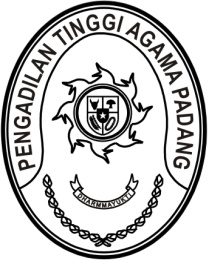 S  U  R  A  T      T  U  G  A  SNomor : W3-A/       /OT.00/1/2023Menimbang 	: 	bahwa guna konsolidasi dan menunjang kelancaran pelaksanaan tugas Peradilan Agama se Sumatera Barat, Pengadilan Tinggi Agama Padang akan menyelenggarakan Rapat Kerja Peradilan Agama se Sumatera Barat Tahun 2023, dipandang perlu menugaskan panitia pelaksana kegiatan tersebut;Dasar 	: 	1.	Keputusan Ketua Pengadilan Tinggi Agama Padang Nomor 
W3-A/3851/OT.00/12/2022 tanggal 23 Desember 2022 tentang Pembentukan Penyelenggara Rapat Kerja Peradilan Agama Se Sumatera Barat;		2. Daftar Isian Pelaksanaan Anggaran Pengadilan Tinggi Agama Padang  Nomor SP DIPA-005.01.2.401900/2023 tanggal 30 November 2022;MEMBERI TUGASKepada 	: 	1.	Nama	:	Drs. H. Pelmizar, M.H.I.			NIP	:	195611121981031009			Pangkat/Gol. Ru	:	Pembina Utama (IV/e)			Jabatan	:	Ketua 		2.	Nama	:	Dr. Drs. Hamdani. S, S.H., M.H.I.			NIP	:	195602121984031001			Pangkat/Gol. Ru	:	Pembina Utama (IV/e)			Jabatan	:	Wakil Ketua		3.	Nama	: Rinaldi Orlando, A.Md.A.B.			NIP	:	199902122022031007			Pangkat/Gol. Ru	:	Pengatur (II/c)			Jabatan	:	Pengelola Perkara		4. Nama	:	Doni Windra			Jabatan	:	PPNPN		5. Nama	:	Fadil Wahyudy, S.I.Kom.			Jabatan	:	PPNPNUntuk 	: 	Pertama	:	Menjadi panitia penyelenggara Rapat Kerja Peradilan Agama se Sumatera Barat pada tanggal 26 s.d. 27 Januari 2023 di Grand Royal Denai Hotel	   Jalan Yos Sudarso No.5, RW.7, Benteng Pasar Atas, Guguk Panjang, Bukittinggi.Kedua 	:  Segala biaya yang timbul untuk pelaksanaan tugas ini dibebankan pada DIPA Pengadilan Tinggi Agama Padang Tahun Anggaran 2022.            Januari 2023       Ketua,Dr. Drs. H. Pelmizar, M.H.I.							NIP. 195611121981031009Tembusan:1. Yml. Ketua Kamar Agama Mahkamah Agung RI;2. Yth. Direktur Jenderal Badan Peradilan Agama Mahkamah Agung RI.